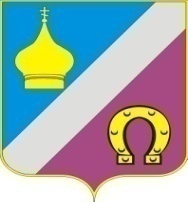 РОССИЙСКАЯ ФЕДЕРАЦИЯРОСТОВСКАЯ ОБЛАСТЬ  НЕКЛИНОВСКИЙ РАЙОНМУНИЦИПАЛЬНОЕ ОБРАЗОВАНИЕ «НИКОЛАЕВСКОЕ СЕЛЬСКОЕ ПОСЕЛЕНИЕ»АДМИНИСТРАЦИЯ НИКОЛАЕВСКОГО СЕЛЬСКОГО ПОСЕЛЕНИЯПОСТАНОВЛЕНИЕ04.06.2021г.	№ 99 п«О внесении изменений в подпункт 1.2 пункта 1 Постановления Администрации Николаевского сельского поселения от 24.12.2018 № 425 «О представлении лицами, замещающими должности муниципальной службы Администрации Николаевского сельского поселения, и лицами, претендующими на замещение указанных должностей, сведений о доходах, расходах, об имуществе и обязательствах имущественного характера»В соответствии с Федеральным законом от 03.12.2012 № 230-ФЗ «О контроле за соответствием расходов лиц, замещающих государственные должности, и иных лиц их доходам», Областным законом Ростовской области от 12.05.2009 № 218-ЗС «О противодействии коррупции в Ростовской области», руководствуясь Уставом муниципального образования «Николаевское сельское поселение», принятым решением Собрания депутатов Николаевского сельского поселения от 05.09.2016 № 163 (в ред. от 30.03.2020), Администрация Николаевского сельского поселенияПОСТАНОВЛЯЕТ:Внести в подпункт 1.2 пункта 1 Постановления Администрации Николаевского сельского поселения от 24.12.2018 № 425 «О представлении лицами, замещающими должности муниципальной службы Администрации Николаевского сельского поселения, и лицами, претендующими на замещение указанных должностей, сведений о доходах, расходах, об имуществе и обязательствах имущественного характера» изменения, изложив его в следующей редакции:«1.2. муниципальные служащие Администрации Николаевского сельского поселения, замещающие должности муниципальной службы, включенные в Перечень, представляют сведения о своих расходах, а также о расходах своих супруги (супруга) и несовершеннолетних детей по каждой сделке из числа предусмотренных статьей 3 Федерального закона от 3 декабря 2012 года № 230-ФЗ «О контроле за соответствием расходов лиц, замещающих государственные должности, и иных лиц их доходам», совершенной им, его супругой (супругом) и (или) несовершеннолетними детьми в течение календарного года, предшествующего году представления сведений (далее - отчетный период), если общая сумма таких сделок превышает общий доход данного лица и его супруги (супруга) за три последних года, предшествующих отчетному периоду, и об источниках получения средств, за счет которых совершены эти сделки, в порядке, сроки и по форме, которые установлены для лиц, замещающих должности государственной гражданской службы Ростовской области, Постановлением Правительства Ростовской области от 27.06.2013 № 404 «О мерах по реализации Федерального закона от 03.12.2012 N 230-ФЗ».».Настоящее постановление вступает в силу со дня его официального опубликования (обнародования).Главному специалисту Администрации Николаевского сельского поселения обеспечить официальное опубликование (обнародование) настоящего постановления и разместить его на официальном сайте Администрации Николаевского сельского поселения в информационно-телекоммуникационной сети «Интернет» в установленном порядке.Контроль за исполнением настоящего постановления оставляю за собой.И.о. Главы АдминистрацииНиколаевского сельского поселения	О.П.Полякова